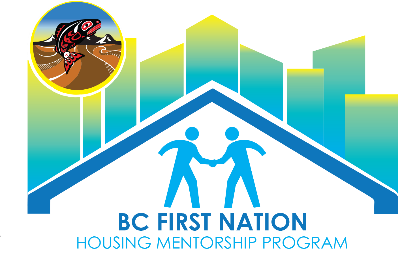 _____________ FIRST NATION HOUSING Manager Job DescriptionThe ___________ First Nation Housing Manager will manage all of the day to day business of residential tenancies on reserve including, Tenant correspondence, incoming and outgoingmonitoring the dedicated band housing e-mail, collecting and filing housing project data, compiling and analyzing evaluative housing dataworking within Housing policies and appeals processes, creating tools for effective consistent management of band housing, ie permits, MOUs,  agreements, requests for bids for tender, work plans,contracts, flyers, notices, reports, maintenance tools, plans and records .  preparing and submitting funding applications and proposals, for renovations, new construction, retrofits, mould remediation and other housing related funding as necessary. Conduct housing inspectionsAccept housing applicationsMaintain Housing waiting listProcess applications for housing, interview tenants, process tenancy agreementsProcess requests for Certificates of PossessionMaintain records of housing assets and corresponding expenditures for service calls, appliance repairs and general annual maintenance costs.  PRIMARY DUTIES________________ Housing manager will work within a functioning filing system to align with CMHC standards and will coordinate with any other department managers eas required to meet the needs of the _______________ First Nation’s residential tenants. 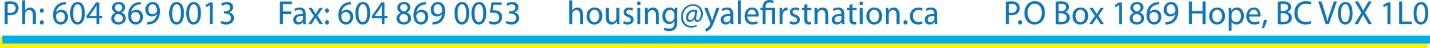 Under the supervision and support of the Band Administrator and Chief and Council, the Housing Manager will Coordinate, supervise contractors and service personnel and monitor renovations and new constructionEngage in residential land use planning, identify housing needs and help develop work plan for new residential projects.Create requests for bids, receive quotes, review applications, resumes and investigate references. Write contractsCreate MOUs Schedule repairs, coordinate contractors, schedule inspectionsCreate annual maintenance plan for each house Inspect housesIdentify health and safety concerns and structural issuesInspect appliances- inspect and record serial numbersInspect and assess woodstove, chimney, furnace, water heaterAssess for MouldAssess ventilationAssess exteriors- foundation, roof, septicInspect yards- refuse, junk cars, rodentsParticipate in Community Awareness Program-Plan, coordinate and facilitate workshops , community meetings, represent housing at community membership forumResearch funding, assist housing manager with proposals, acquiring quotes, preparing reports, managing data for evaluations, taking photos, coordinating contractors, arrange inspections and follow-up etc.Planning and Reporting as required, writing housing updates and newsletter articlesMonitoring budgets, coordinating contractorsAddress tenant’s complaints, dispatch repairsPrepare graphics and presentations for Housing department- prepare and distribute flyers, post housing info to social media, posters, sending out housing applications & requests for repairs,  addressing questions, distributing print materials, and referring questions to Band Manager and Chief and Council  as requiredDetails-The Housing manager will report directly to the Band Administrator and the Housing manager at all times during the _____ hour work week. Rate of pay is $______/hr Employer will provide computer, phone, desk and shared printer. 